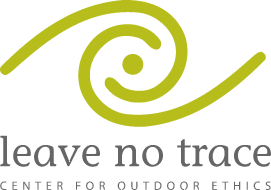 LEAVE NO TRACE REGISTRATION FORMCOURSE NUMBERSC-BSA-LNTT-52014-01First Name:Last Name: Email: Home Phone:Cell Phone:Mailing Address:City:State:Zip Code:BSA INFORMATIONCouncil:District:Unit:Role (Scout, SM,…):Any Allergies? (if so, please list)